                                                     ..........................................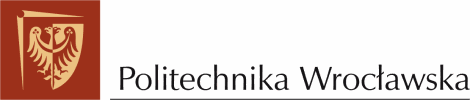 (miejscowość i data).......................................... (imię i nazwisko)..........................................(numer albumu)...........................................(wydział albo filia)...........................................(kierunek/ poziom/forma studiów)Wniosek o wydanie dodatkowych odpisów w języku obcym dyplomu ukończenia studiów lub suplementu do dyplomu Proszę o wydanie:  odpisu dyplomu ukończenia studiów w języku angielskim – liczba sztuk ........... odpisu dyplomu ukończenia studiów w języku niemieckim – liczba sztuk ........... odpisu suplementu do dyplomu w języku angielskim – liczba sztuk ...........Jednocześnie składam:-  zdjęcia do dyplomu (dla każdego wnioskowanego po raz pierwszy odpisu dyplomu w danym języku obcym należy dołączyć 2 zdjęcia, do wnioskowanego po raz kolejny – 1 zdjęcie)- dowód uiszczenia opłaty za wydanie odpisów (opłata wynosi 20 zł za każdy wnioskowany odpis dyplomu lub suplementu)......................................(podpis wnioskodawcy)Na podstawie art. 79 ust. 2 pkt 4 ustawy Prawo o szkolnictwie wyższym i nauce Uczelnia może pobierać opłaty za wydanie odpisu w języku obcym dyplomu ukończenia studiów i suplementu do dyplomu, innych niż wydane na podstawie art. 77 ust. 2 ustawy Prawo o szkolnictwie wyższym i nauceWysokość opłat pobieranych przez Politechnikę Wrocławską za wydawanie dokumentów określa ZW 84/2019. 